Sample Parish Email and Bulletin BlurbParish leaders, please feel free to use this in your bulletin, and/or copy and paste into an email to invite your parishioners to sign up for FORMED Daily Lenten reflections.Subject line/headerSign up for Daily Reflections this Lent with Dr. Tim Gray!Body of Email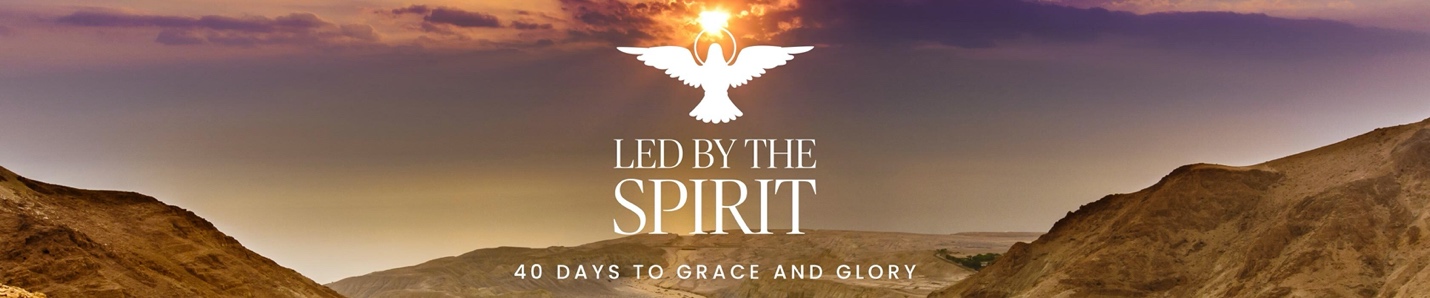 [Graphic png available at https://leaders.formed.org/lent/] Dear [parishioners name],The season of Lent is fast approaching and [parish name] is excited to offer a great resource to help make this Lent a grace-filled and fruitful season. We invite you to journey with Dr. Tim Gray by signing up for FORMED Daily Lenten Reflections at formed.org/lent. Each day you will receive in your inbox a short video which features Dr. Gray commenting on the daily Mass readings, explaining the Scriptures, and providing you with concrete ideas on how to apply them to your Christian life.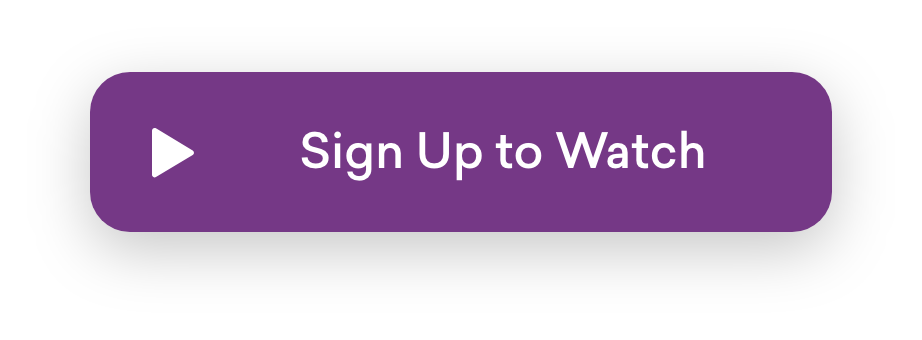 [Button png available at https://leaders.formed.org/lent/ and link button to https://formed.org/lent] Lent starts February 17. Sign up today for free!formed.org/lent Not yet on FORMED?  Visit http://signup.formed.org/.Enter our parish’s zip code or name.Enter your name and email.May God bless you during this special season.Bulletin VerbiageThis Lent, we invite you to journey with Dr. Tim Gray by signing up for FORMED Daily Lenten Reflections at formed.org/lent. Each day you will receive in your inbox a short video which features Dr. Gray commenting on the daily Mass readings, explaining the Scriptures, and providing you with concrete ideas on how to apply them to your Christian life.Sign up today for free by visiting formed.org/lent!